Form Number____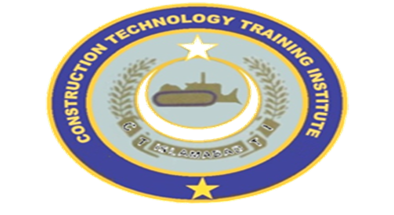 ADMISSION FORM - DIPLOMA OF ASSOCIATE ENGINEER (DAE)CONSTRUCTION TECHNOLOGY TRAINING INSTITUTE ISLAMABAD(ALL WRITING IN CAPITAL LETTERS)(READ AND FOLLOW INSTRUCTIONS ON PAGE 4)1.	Name of Applicant:	_________________________________________________			         (as per Matric Certificate) 2.	Father’s Name: ________________________________________________________				 (as per Matric Certificate)3.	Date of Birth: __________________	4.	Place of Birth:__________________5.	Religion:_______________________	6.	Sect:	Sunni / Shia7.	Caste: ____________________		8.	Siblings :(Brothers)__________	(Sisters)__________	9.	Father’s / Guardian’s Occupation:____________	10.	Father’s/Guardian’s Income: ____________11.	Guardian’s Name with relation (if applicable): ________________________________________________13.	Province of Domicile: ______________________ Domicile District: _______________________________14.	Permanent Address	Village: 	______________________________	Post Office: 	_________________________________	Tehsil:	 ______________________________	District: 	_________________________________PTCL Phone No: ________________________	Mobile No (Own):________________________________Mobile No (Father): _____________________	Mobile No (Brother/any other): ___________________	15.	Mailing Address	Village: 	______________________________	Post Office: 	_________________________________	Tehsil: 	______________________________	District: 	_________________________________PTCL Phone No: ________________________	Mobile No (Own):________________________________Mobile No (Father): _____________________	Mobile No (Brother/any other): ___________________	16.	Academic Profilea.	Overall Marksb.	Marks of Selected Subjects in Matric (for DAE Courses only)17.	DAE Courses.	CTTI is offering DAE Diplomas in following Technologies on open merit. Please select your choice and write accurately in the boxes. Blank choices be write “NIL”:-a.	Morning Session(1)	DAE Mechanical Technology (with Specialization in Construction Machinery)(2)	DAE in Mechanical (Power) with Specialization in Auto & Diesel Technology(3)	DAE in Civil Technology(4)	DAE Civil (with Specialization in Quantity Survey)(5)	DAE Information Communication Technology (ICT)Note:	Write “NIL” in blank choice. Once a choice is adopted, will not be changed in future.b.	Evening Session (Self Finance)(1)	DAE Mechanical Technology (with Specialization in Construction Machinery)(2)	DAE in Mechanical (Power) with Specialization in Auto & Diesel Technology(3)	DAE in Civil Technology(4)	DAE Civil (with Specialization in Quantity Survey)(5)	DAE Information Communication Technology (ICT)Note:	Write “NIL” in blank choice. Once a choice is adopted, will not be changed in future.18.	Hostel.	      Limited seats of hostel are available for DAE Students (Morning only). For Self Finance no seats are available. Please tick the right choice:-Hostel Facility required:19.	Declaration by Applicant.	I solemnly declare that:-a.	The information provided by me in this form is correct to the best of my knowledge and belief. I shall be deprived of my right of admission if any information is “found incorrect” at any stage in future.b.	I have carefully read and understood provisions laid down in the prospectus and shall abide by all the rules and regulations which the Institute authorities may prescribe shall be final and binding upon me.c.	I will pay all dues / fees / fines before the due dates, as laid down by the Institute.d.	I will not make the administration of the Institute responsible for any accident causing injury to me during period of stay in the Institute.e.	I will not take part in any political or ethnic or sectarian activities or subversive activities against the Institute or Government during my entire period of stay at the Institute. I will be liable to be withdrawn from the Institute if I am found involved in any of such activities / discipline matters.f.	I will not ask for security return if I am terminated by CTTI on any disciplinary ground.g.	I will be liable to be withdrawn from the CTTI, if I do not fulfill any of the above mentioned declarations (a to f) and decision of the CTTI in all respects will be accepted by me and will not be challenged in any court of law.h.	Once selected in any choice as applied by me vide para 17 above, I will not request for change in choice at later stage.i.	If the student is unwilling to continue his study in Institute due to any reason, he will be withdrawn and following amount on account of admission fee will be refunded to him:-	a.	Before registration with PBTE	-	Rs 7,900/-	b.	After registration with PBTE	-	Rs 5,000/- (refundable security)	20.	Declaration by Father / GuardianI, ____________________________________ Father / Guardian of ______________________________ hereby declare that:-								(Student Name)a.	I shall not hold Institute responsible for any damage or any accident to my son / ward in or outside the Institute.b.	I shall be responsible for the regular payment of the expenses in connection with study of my son / ward at CTTI.c.	I agree to pay any fine imposed on my son / ward at CTTI.d.	I understand the meanings of declaration word by word, signed by my son / ward and understand the repercussion.……………………………………………………………………………………………………………………………………………………………………………….FOR OFFICE USE ONLYForm No: _______________ Received on: __________________ Signature of Recipient _______________________ INSTRUCTIONSSubmission of Admission Forms1.	Only those candidates having domicile of any Province and Federal Capital Area (Islamabad) shall be eligible to apply for admission against Open Merit Seats. 2.	No Admission Form will be accepted after the due date for submission of forms.3.	The candidates can apply for admission against more than one category if he fulfills the eligibility requirements.Procedure for Submission of Admission Form1.	The candidates shall submit their Admission Forms by hand or by post through couriers at under mentioned address. Bank Draft for Rs. 500/- as processing fees (non-refundable) in the name of “Director CTTI” must be attached: -Construction Technology Training Institute (CTTI)Post Office Shaigan, IJP Road, Sector I-12, Islamabad2.	Documents required to be attached with Admission Form. Candidates must attach the following documents with the Admission Form duly attested by a Government Officer in BPS-17 or above. The stamp of the officer must bear his / her full designation and current place of duty:-a.	Four (04) attested copies of all Academic Certificate or result card issued by a Board / University.b.	Four (04) attested copies of Domicile Certificate of the candidate.c.	Four (04) attested copies of CNIC or Form B issued from NADRA.d.	Candidates claiming to be Huffaz-e-Quran shall attach Four (04) attested copies of 
Hifz-e-Quran Certificate issued by a registered Madrassa.e.	Admission Form alongwith all required documents once submitted shall not be returned. Similarly, documents once submitted cannot be changed and shall be considered as final.f.	Revision of result or improvement of marks by any Board after the submission of Admission Form shall not affect the merit list of admissions for the current year in any way. 12.	CNIC / B-Form Number:--Level of EducationYear of PassingBoard/UniversityMaximum MarksObtained MarksPercentage / CGPAMatric with Science subjectsIntermediateBachelorMasterHifz-e-QuranEnglishEnglishMathMathChemistryChemistryPhysicsPhysicsTotalTotalWeightage (Minimum 60% can apply)Max MarksObtained MarksMax MarksObtained MarksMax MarksObtained MarksMax MarksObtained MarksMax MarksObtained MarksWeightage (Minimum 60% can apply)1st Choice2nd Choice3rd Choice4th Choice1st Choice2nd Choice3rd Choice4th ChoiceDate: ______________________________________(Signature of the Applicant)Date: _________________________________________(Signature of Father / Guardian)